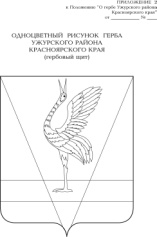 АДМИНИСТРАЦИЯ УЖУРСКОГО РАЙОНАКРАСНОЯРСКОГО КРАЯПОСТАНОВЛЕНИЕ25.01.2023                                        г. Ужур                                                       № 42О внесении изменений в постановление администрации Ужурского района от 03.11.2016 № 642 «Об утверждении муниципальной программы Ужурского района «Развитие сельского хозяйства и регулирование рынков сельскохозяйственной продукции, сырья и продовольствия                                     в Ужурском районе» В соответствии с постановлением администрации Ужурского района от 12.08.2013 № 724 «Об утверждении Порядка принятия решений о разработке муниципальных программ Ужурского района, их формировании и реализации», руководствуясь Уставом Ужурского района Красноярского края, ПОСТАНОВЛЯЮ:1. Внести в приложение к постановлению администрации Ужурского района 03.11.2016 № 642 «Развитие сельского хозяйства и регулирование рынков сельскохозяйственной продукции, сырья и продовольствия в Ужурском районе» изменения, изложив его в новой редакции, согласно приложению.2. Контроль за выполнением постановления оставляю за собой.3. Постановление вступает в силу в день, следующий за днем  официального опубликования в специальном выпуске газеты «Сибирский хлебороб».И. о. главы района                                                                                Ю.П. Казанцев                                                                                                                               Приложение            к Постановлению администрации        Ужурского района от 25.01.2023 № 421. Паспорт муниципальной программы2. Характеристикатекущего состояния социально – экономического развития агропромышленного комплекса Ужурского района с указанием основных показателей социально – экономического развития Ужурского районаСельское хозяйство является основополагающим сектором экономики района. Агроклиматические условия для развития сельскохозяйственного производства характеризуются как благоприятные. Агропромышленный комплекс является крупным и важным сектором экономики района. В настоящее время в общем объеме производства продукции сельского хозяйства растениеводство занимает 57,1%, животноводство – 42,9%. Доля личных подсобных хозяйств – на уровне 9,4%, обеспечивает самозанятость местного населения. Посевная площадь в 2022 году составила 162198,0 га, в т.ч. под зерновыми – 112604,0 га;  в 2021 году – 161479,0,0  га, в т.ч. под зерновыми -116505,0 га. Поголовье КРС в 2022 году составило 32096 голов, при этом наблюдается увеличение общего поголовья крс на 1,03%. В 2023 году прогнозируется увеличение поголовья крупного рогатого скота и поголовья коров на 0,5 %. Надой на одну фуражную корову к 2023 году прогнозируется увеличить до 9443,0 кг.В перспективе в 2023 году прогнозируется увеличение поголовья овец на 0,6 %  к уровню 2022 года за счет поголовья личных подсобных хозяйств. Поголовье свиней в 2022 году увеличилось на 4,0%. Дальнейшее увеличение поголовья овец и свиней увеличит эффективность сельского хозяйства.Повышение численности работников, занятых в сельском хозяйстве, объясняется внедрением в сельскохозяйственное производство прогрессивных технологий, позволяющих увеличивать производство. Ввод в действие дополнительных производственных мощностей позволяет создать новые рабочие места. Численность работников сельскохозяйственного производства Ужурского района в 2022 году составляет 3226 человека. Среднемесячная заработная плата работников сельского хозяйства в 2022 году 59,0 тыс. рублей. В 2021 году сельхозпроизводителями получена чистая прибыль в размере 2 938 787,0 тыс. рублей. Полученную прибыль сельскохозяйственные предприятия направляют на развитие производства:-  приобретение энергосберегающей передовой техники;-  внедрение новых технологий, а также на улучшение жизни и труда работающих.Три хозяйства: АО «Искра», АО «Солгон», СПК «Андроновский», входят в клуб «Агро-300», объединяющий наиболее эффективные сельскохозяйственные предприятия России. В данных сельскохозяйственных предприятиях внедряются современные энергосберегающие технологии и высокий уровень производства.3. Приоритеты и цели социально-экономического развития в сфере агропромышленного комплекса Ужурского района, основные цели и задачи муниципальной программы, тенденции социально-экономического развития агропромышленного комплекса Ужурского районаРезультаты финансово-хозяйственной деятельности  указывают на то, что темпы развития агропромышленного комплекса района сдерживаются рядом проблем системного характера.Причинами являются медленные темпы социального развития сельских территорий, сокращение занятости сельских жителей при слабом развитии альтернативных видов деятельности, низкая общественная оценка сельскохозяйственного труда, недостаточное ресурсное обеспечение на всех уровнях финансирования.В целях улучшения социально-экономической ситуации на селе 
в среднесрочном периоде будут реализованы мероприятия:1. Осуществление государственных полномочий по решению вопросов поддержки сельскохозяйственного производства2. Проведение мероприятий районного значения.Целями муниципальной программы являются:Создание условий для эффективного и ответственного управления финансовыми ресурсами в рамках переданных отдельных государственных полномочий;Для достижения этих целей необходимо решение следующих основных задач:- обеспечение выполнения надлежащим образом отдельных государственных полномочий по решению вопросов поддержки сельскохозяйственного производства.- повышение профессионализма в сфере АПК.4. Прогноз конечных результатов реализации муниципальной программы, характеризующих целевое состояние (изменение состояния) уровня и качества жизни населения, социально-экономическое развитие агропромышленного комплекса Ужурского районаРеализация мероприятий муниципальной программы, направленных на совершенствование системы управления программой, позволит обеспечить выполнение целей, задач и показателей результативности реализации муниципальной программы, повысить качество оказания государственных услуг, выполнения работ и исполнение установленных функций в сфере развития агропромышленного комплекса.В результате реализации муниципальной программы будет обеспечено достижение установленных значений основных показателей:1. Среднемесячная номинальная начисленная заработная плата работников, занятых в сфере сельского хозяйства, повысится за счет производительности труда до уровня 59,0 тыс. рублей, к 2030 году повысится до 64,0 тыс. рублей.2. Обеспеченность сельскохозяйственных организаций кадрами - 95 процентов.3. Доля исполненных бюджетных ассигнований – не  менее 95 процентов ежегодно.     4. Проведение мероприятий районного значения - 2 единицы, ежегодно.5. Информация по отдельным мероприятиям программыВ муниципальную программу Ужурского района входят следующие мероприятия:  1. Осуществление государственных полномочий по решению вопросов поддержки сельскохозяйственного производства.2. Проведения мероприятий районного значения.Распоряжением Правительства Российской Федерации от 02.02.2015 
№ 151-р утверждена Стратегия устойчивого развития сельских территорий Российской Федерации на период до 2030 года (далее – Стратегия).           Стратегией определено, что одним из основных направлений повышения устойчивости развития сельских территорий является диверсификация сельской экономики и технологическое обновление ее отраслей, в первую очередь в агропромышленном комплексе. Результаты и опыт реализации муниципальной программы «Развитие сельского хозяйства и регулирование рынков сельскохозяйственной продукции, сырья и продовольствия в Ужурском районе» подтвердили эффективность использования программных методов муниципального управления в сфере агропромышленного комплекса, направленных на повышение эффективности использования бюджетных средств, улучшение конкурентоспособности производимой сельскохозяйственной продукции.                                                                                                   Результаты  программы обеспечили основные направления дальнейшего развития муниципального управления в сфере агропромышленного комплекса района с учетом современных требований и задач.Формирование кадрового резерва на конкурсной основе является важнейшим механизмом, позволяющим осуществлять оперативную и эффективную расстановку муниципальных служащих по соответствующим должностям муниципальной службы в случае возникновения вакансий. Это требует дальнейшего совершенствования организации и управления реализацией муниципальной программы, создания условий для более эффективного использования организационно-экономических рычагов для повышения финансовой устойчивости агропромышленного производства, в том числе за счет оказания консультационных услуг субъектам агропромышленного комплекса района, внедрения и использования автоматизированной системы управления агропромышленным комплексом на территории района. Прогноз реализации мероприятий предполагает дальнейшее совершенствование взаимоотношений краевых и муниципальных органов управления агропромышленного комплекса, ответственных за выполнение муниципальной программы, что позволит обеспечить повышение эффективности использования бюджетных средств, выделяемых на ее финансовое обеспечение.6. Информация об основных мерах правового регулирования в сфере агропромышленного комплекса Ужурского района, направленных на достижение цели и (или) задач муниципальной программыИнформация об основных мерах правового регулирования в сфере управления муниципальными финансами, направленные на достижение цели и (или) задач муниципальной программы администрации Ужурского района представлена в приложении № 1 к муниципальной программе Ужурского района.7. Перечень объектов недвижимого имущества муниципальнойсобственности Ужурского района, подлежащих строительству, реконструкции, техническому перевооружению или приобретениюСтроительство, реконструкция, техническое перевооружение или приобретение объектов недвижимого имущества муниципальной программой не предусмотрено.8. Информация о ресурсном обеспечении муниципальной программыУжурского районаОбъем планируемых расходов по подпрограммам муниципальной программы составит 109025,36 тыс. руб., из них по годам реализации муниципальной программы:Подпрограмма 1 «Поддержка  малых форм хозяйствования» - 289,9 тыс. рублей (108,2 тыс. руб – федеральный бюджет; 181,7 тыс. руб. – краевой бюджет):2017 год - 159,0 тыс. рублей;2018 год - 31,9 тыс. рублей;2019 год - 21,5 тыс. рублей;2020 год – 53,7 тыс. рублей;2021 год – 23,8 тыс. рублей;Подпрограмма 2 «Комплексное развитие сельских территорий» – 30793,8 тыс. руб. (28982,00 тыс. руб. – краевой, 1400,9 тыс. руб. – районный бюджет, 1400,9 тыс. руб  – внебюджетные источники)2017 год – 584,7 тыс. руб;2018 год – 28672,8 тыс. рублей;2019 год – 876,3 тыс. рублей;2020 год  - 0,0 тыс. рублей;2021 год – 330,0 тыс. рублей;2022 год – 330,0 тыс. рублей;Подпрограмма 3 «Обеспечение реализации муниципальной программы и прочие мероприятия» - 27986,16 тыс. руб. (27276,16 тыс. руб - краевой бюджет, 710 тыс. руб. – районный бюджет ):2017 год -  3529,0 тыс. рублей;2018 год -  3838,8 тыс. рублей;2019 год -  4278,1 тыс. рублей;2020 год -  4913,5 тыс. рублей;2021 год – 5352,5 тыс. рублей;2022 год – 6074,26 тыс. рублей;Подпрограмма 4 «Обеспечение жильем в  сельской  местности граждан, проживающих в сельской местности, молодых семей и молодых специалистов проживающих и работающих на селе, либо изъявившим желание переехать на постоянное место жительства в сельскую местность и работать там» - 29972,5 тыс. руб. (28886,5 тыс. руб. – краевой бюджет; 1086,0 тыс. руб. – районный бюджет):2017 год -  0,0 тыс. рублей;2018 год -  0,0 тыс. рублей;2019 год -  0,0 тыс. рублей;2020 год -  29592,5 тыс. рублей; 2021 год – 0,0 тыс. рублей;2022 год – 380,0 тыс. рублей.Объем планируемых расходов по мероприятиям муниципальной программы составит 19983,0 тыс. руб., из них по годам реализации муниципальной программы:Мероприятие 1. «Обеспечение выполнения надлежащим образом отдельных государственных полномочий по решению вопросов поддержки сельскохозяйственного производства» -18 993,0 тыс. руб (18 993,0  тыс. руб - краевой бюджет)2023 год – 6331,0 тыс. рублей;2024 год – 6331,0 тыс. рублей;2025 год – 6331,0 тыс. рублей;Мероприятие 2. «Повышение профессионализма в сфере АПК»- 990,0 тыс. руб.(990,0 тыс. руб  – районный бюджет).2023 год – 330,0 тыс. рублей;2024 год – 330,0 тыс. рублей;2025 год – 330,0 тыс. рублей.Информация о ресурсном обеспечении приведена в приложении № 2 к муниципальной программе Ужурского района. Информация об источниках финансирования подпрограмм приведена в приложении № 3 к муниципальной программе Ужурского района.9. Информация о мероприятиях, направленных на реализацию научной, научно-технической и инновационной деятельностиМероприятия, направленные на реализацию научной, научно-технической и инновационной деятельности, муниципальной программой не предусмотрены.10. Мероприятия, реализуемые в рамках государственно-частного партнерства, направленные на достижение целей и задач муниципальной программы Ужурского районаМероприятия, реализуемые в рамках государственно-частного партнерства муниципальной программой не предусмотрены.11. Мероприятия, реализуемые за счет средств внебюджетных фондовМероприятия, реализуемые за счет средств внебюджетных фондов,муниципальной программой не предусмотрены.12. Реализация инвестиционных проектов в сфере агропромышленного комплекса исполнение, которых полностью или частично осуществляется за счет средств районного бюджетаМероприятия по реализации инвестиционных проектов в сфере агропромышленного комплекса за счет средств районного бюджета муниципальной программой не предусмотрены.13. Мероприятия, направленные на развитие сельских территорий с указанием объемов бюджетных ассигнований на их реализациюМероприятия, направленные на развитие сельских территорий, не предусмотрены.14. Бюджетные ассигнования на оплату муниципальных контрактов на выполнение работ, оказание услуг для обеспечения нужд Ужурскогорайона длительность производственного цикла выполнения, оказания которых превышает срок действия утвержденных лимитов бюджетных обязательств, за исключением муниципальных контрактов, финансируемых за счет бюджетных ассигнований на осуществление бюджетных инвестиций в объекты муниципальной собственности Ужурского района, а также муниципальных контрактов на поставки товаров для обеспечения нужд Ужурского района на срок, превышающий срок действия утвержденных лимитов бюджетных обязательствБюджетных ассигнований на оплату муниципальных контрактов на выполнение работ, оказания услуг для обеспечения нужд Ужурского района, длительность производственного цикла выполнения, оказания которых превышает срок действия утвержденных лимитов бюджетных обязательств, за исключением муниципальных контрактов, финансируемых за счет бюджетных ассигнований на осуществление бюджетных инвестиций в объекты муниципальной собственности Ужурского района, а также муниципальных контрактов на поставки товаров для обеспечения нужд Ужурского района на срок, превышающий срок действия утвержденных лимитов бюджетных обязательств, муниципальной программой не предусмотрено.Приложение № 1к муниципальной программе Ужурского районаИнформация об основных мерах правового регулирования в сфере управления муниципальными финансами, направленные на достижение цели и (или) задач муниципальной программы Ужурского районаПриложение к Паспорту муниципальной программы Ужурского районаПеречень целевых показателей муниципальной программы Ужурского района с указанием планируемых кдостижению значений в результате реализации муниципальной программы Ужурского районаПриложение № 2к муниципальной программе Ужурского районаИнформация о ресурсном обеспечении муниципальной программы Ужурского района за счет средств районного бюджета, в том числе средств, поступивших из бюджетов других уровней 
бюджетной системы и бюджетов государственных внебюджетных фондов     Приложение № 3к муниципальной программе Ужурского районаИнформация об источниках финансирования подпрограмм, отдельных мероприятий муниципальной программы Ужурского района (средства районного бюджета, в том числе средства, поступившие из бюджетов других уровней бюджетной системы, бюджетов государственных внебюджетных фондов)(тыс. рублей)Наименование муниципальной программы Ужурского района«Развитие сельского хозяйства и регулирование рынков сельскохозяйственной продукции, сырья и продовольствия в Ужурском районе» (далее-муниципальная программа Ужурского района, муниципальная программа, программа)Основания для разработки Муниципальной программы Ужурского районаСт.179 Бюджетного Кодекса Российской Федерации;Постановление администрации Ужурского района Красноярского края от 12.08.2013  № 724 «Об утверждении Порядка принятия решений о разработке муниципальных программ Ужурского района, их формировании и реализации»;Постановление администрации Ужурского района от 26.08.2019  № 537 «Об утверждении перечня муниципальных программ Ужурского района»Ответственный исполнитель муниципальной программы Ужурского районаАдминистрация Ужурского района (отдел сельского хозяйства). Соисполнители муниципальной программы Ужурского районаПрограмма не предусматривает реализацию мероприятий соисполнителямиПеречень подпрограмм и отдельных мероприятий муниципальной программы  Ужурского районаПрограмма не содержит подпрограмм.Мероприятия:1. Осуществление государственных полномочий по решению вопросов поддержки сельскохозяйственного                    производства.2. Проведение мероприятий районного значения.Цель муниципальной Программы Ужурского районаСоздание условий для эффективного и ответственного управления финансовыми ресурсами в рамках переданных отдельных государственных полномочий.Задачи  муниципальной Программы Ужурского района1. Обеспечение выполнения надлежащим образом отдельных государственных полномочий по решению вопросов поддержки сельскохозяйственного производства.2. Повышение профессионализма в сфере АПК.Этапы и сроки реализации муниципальной программыУжурского района2017-2030 годы (без деления на этапы).Перечень целевых показателей и показателей результативности программы с расшифровкой плановых значений по годам ее реализацииСогласно Приложению к паспорту муниципальной программы Ужурского районаИнформация по ресурсному обеспечению муниципальной программы Ужурского районаОбщий объем бюджетных ассигнований на реализацию муниципальной программы по годам составляет всего 109025,36 тыс. руб, в том числе: 108,2 тыс. руб.- средства федерального бюджета;103379,36 тыс. руб.- средства краевого бюджета;3756,9 тыс. руб.- средства районного бюджета;1780,9 тыс. руб. – внебюджетные  источники.Объем финансирования по годам реализации муниципальной программы:2017 год – 4272,7 тыс. руб, в том числе: 108,2 тыс. руб.- средства федерального бюджета;4164,5 тыс. руб.- средства краевого бюджета;2018 год – 32543,5 тыс. руб, в том числе: 29741,7 тыс. руб.- средства краевого бюджета;1400,9 тыс. руб. – средства районного бюджета;1400,9 тыс. руб. – внебюджетные источники.2019 год – 5175,9 тыс. руб, в том числе:5175,9 тыс. руб.- средства краевого бюджета;2020 год – 34559,7  тыс. руб, в том числе:33853,7 тыс. руб.- средства краевого бюджета;326,0 тыс. руб. – средства районного бюджета;380,0 тыс. руб. - средства внебюджетных источников.2021 год – 5706,3 тыс. руб, в том числе:5376,3 тыс. руб.- средства краевого бюджета;330,0 тыс. руб. – средства районного бюджета;2022 год – 6784,26 тыс. руб, в том числе:6074,26 тыс. руб.- средства краевого бюджета;710,0 тыс. руб. – средства районного бюджета;2023 год – 6661,0 тыс. руб, в том числе:6331,0 тыс. руб.- средства краевого бюджета;330,0 тыс. руб. – средства районного бюджета;2024 год – 6661,0 тыс. руб, в том числе:6331,0 тыс. руб.- средства краевого бюджета;330,0 тыс. руб. – средства районного бюджета;2025 год – 6661,0 тыс. руб, в том числе:6331,0 тыс. руб.- средства краевого бюджета;330,0 тыс. руб. – средства районного бюджета;Общий объем бюджетных ассигнований на реализацию муниципальной программы изложен в приложении № 2 к муниципальной программе.№ п/пФорма нормативного правового актаОсновные положения нормативного правового актаОсновные положения нормативного правового актаОтветственный исполнительОтветственный исполнительОжидаемый срок принятия нормативного правового актаОжидаемый срок принятия нормативного правового акта123344551Цель: Создание условий для эффективного и ответственного управления финансовыми ресурсами в рамках переданных отдельных государственных полномочий;Цель: Создание условий для эффективного и ответственного управления финансовыми ресурсами в рамках переданных отдельных государственных полномочий;Цель: Создание условий для эффективного и ответственного управления финансовыми ресурсами в рамках переданных отдельных государственных полномочий;Цель: Создание условий для эффективного и ответственного управления финансовыми ресурсами в рамках переданных отдельных государственных полномочий;Цель: Создание условий для эффективного и ответственного управления финансовыми ресурсами в рамках переданных отдельных государственных полномочий;Цель: Создание условий для эффективного и ответственного управления финансовыми ресурсами в рамках переданных отдельных государственных полномочий;Цель: Создание условий для эффективного и ответственного управления финансовыми ресурсами в рамках переданных отдельных государственных полномочий;2Задачи:1. Обеспечение выполнения надлежащим образом отдельных государственных полномочий по решению вопросов поддержки сельскохозяйственного производства.2. Повышение профессионализма в сфере АПК.Задачи:1. Обеспечение выполнения надлежащим образом отдельных государственных полномочий по решению вопросов поддержки сельскохозяйственного производства.2. Повышение профессионализма в сфере АПК.Задачи:1. Обеспечение выполнения надлежащим образом отдельных государственных полномочий по решению вопросов поддержки сельскохозяйственного производства.2. Повышение профессионализма в сфере АПК.Задачи:1. Обеспечение выполнения надлежащим образом отдельных государственных полномочий по решению вопросов поддержки сельскохозяйственного производства.2. Повышение профессионализма в сфере АПК.Задачи:1. Обеспечение выполнения надлежащим образом отдельных государственных полномочий по решению вопросов поддержки сельскохозяйственного производства.2. Повышение профессионализма в сфере АПК.Задачи:1. Обеспечение выполнения надлежащим образом отдельных государственных полномочий по решению вопросов поддержки сельскохозяйственного производства.2. Повышение профессионализма в сфере АПК.Задачи:1. Обеспечение выполнения надлежащим образом отдельных государственных полномочий по решению вопросов поддержки сельскохозяйственного производства.2. Повышение профессионализма в сфере АПК.3Отдельное мероприятие муниципальной программы Ужурского ра:Осуществление государственных полномочий по решению вопросов поддержки сельскохозяйственного производстваОтдельное мероприятие муниципальной программы Ужурского ра:Осуществление государственных полномочий по решению вопросов поддержки сельскохозяйственного производстваОтдельное мероприятие муниципальной программы Ужурского ра:Осуществление государственных полномочий по решению вопросов поддержки сельскохозяйственного производстваОтдельное мероприятие муниципальной программы Ужурского ра:Осуществление государственных полномочий по решению вопросов поддержки сельскохозяйственного производстваОтдельное мероприятие муниципальной программы Ужурского ра:Осуществление государственных полномочий по решению вопросов поддержки сельскохозяйственного производстваОтдельное мероприятие муниципальной программы Ужурского ра:Осуществление государственных полномочий по решению вопросов поддержки сельскохозяйственного производстваОтдельное мероприятие муниципальной программы Ужурского ра:Осуществление государственных полномочий по решению вопросов поддержки сельскохозяйственного производства4Закон Красноярского края № 17-4397 от 27 декабря 2005 годаПорядок определения общего объема субвенций и методика расчета нормативов для определения общего объема субвенций, предоставляемых бюджетам муниципальных районов и муниципальных округов края из краевого бюджета для осуществления органами местного самоуправления муниципальных районов и муниципальных округов края отдельных государственных полномочий по решению вопросов поддержки сельскохозяйственного производства. Порядок определения общего объема субвенций и методика расчета нормативов для определения общего объема субвенций, предоставляемых бюджетам муниципальных районов и муниципальных округов края из краевого бюджета для осуществления органами местного самоуправления муниципальных районов и муниципальных округов края отдельных государственных полномочий по решению вопросов поддержки сельскохозяйственного производства. Порядок определения общего объема субвенций и методика расчета нормативов для определения общего объема субвенций, предоставляемых бюджетам муниципальных районов и муниципальных округов края из краевого бюджета для осуществления органами местного самоуправления муниципальных районов и муниципальных округов края отдельных государственных полномочий по решению вопросов поддержки сельскохозяйственного производства. Отдел сельского хозяйства администрации Ужурского района Красноярского краяДокумент утвержден, изменения вносятся согласно федеральному и краевому законодательству в этой областиДокумент утвержден, изменения вносятся согласно федеральному и краевому законодательству в этой области5Цель: Создание условий для эффективного и ответственного управления финансовыми ресурсами в рамках переданных отдельных государственных полномочий;Цель: Создание условий для эффективного и ответственного управления финансовыми ресурсами в рамках переданных отдельных государственных полномочий;Цель: Создание условий для эффективного и ответственного управления финансовыми ресурсами в рамках переданных отдельных государственных полномочий;Цель: Создание условий для эффективного и ответственного управления финансовыми ресурсами в рамках переданных отдельных государственных полномочий;Цель: Создание условий для эффективного и ответственного управления финансовыми ресурсами в рамках переданных отдельных государственных полномочий;Цель: Создание условий для эффективного и ответственного управления финансовыми ресурсами в рамках переданных отдельных государственных полномочий;Цель: Создание условий для эффективного и ответственного управления финансовыми ресурсами в рамках переданных отдельных государственных полномочий;6Задачи:1. Обеспечение выполнения надлежащим образом отдельных государственных полномочий по решению вопросов поддержки сельскохозяйственного производства.2. Повышение профессионализма в сфере АПК.Задачи:1. Обеспечение выполнения надлежащим образом отдельных государственных полномочий по решению вопросов поддержки сельскохозяйственного производства.2. Повышение профессионализма в сфере АПК.Задачи:1. Обеспечение выполнения надлежащим образом отдельных государственных полномочий по решению вопросов поддержки сельскохозяйственного производства.2. Повышение профессионализма в сфере АПК.Задачи:1. Обеспечение выполнения надлежащим образом отдельных государственных полномочий по решению вопросов поддержки сельскохозяйственного производства.2. Повышение профессионализма в сфере АПК.Задачи:1. Обеспечение выполнения надлежащим образом отдельных государственных полномочий по решению вопросов поддержки сельскохозяйственного производства.2. Повышение профессионализма в сфере АПК.Задачи:1. Обеспечение выполнения надлежащим образом отдельных государственных полномочий по решению вопросов поддержки сельскохозяйственного производства.2. Повышение профессионализма в сфере АПК.Задачи:1. Обеспечение выполнения надлежащим образом отдельных государственных полномочий по решению вопросов поддержки сельскохозяйственного производства.2. Повышение профессионализма в сфере АПК.7Отдельное мероприятие муниципальной программы Ужурского района:Проведения мероприятий районного значения.Отдельное мероприятие муниципальной программы Ужурского района:Проведения мероприятий районного значения.Отдельное мероприятие муниципальной программы Ужурского района:Проведения мероприятий районного значения.Отдельное мероприятие муниципальной программы Ужурского района:Проведения мероприятий районного значения.Отдельное мероприятие муниципальной программы Ужурского района:Проведения мероприятий районного значения.Отдельное мероприятие муниципальной программы Ужурского района:Проведения мероприятий районного значения.Отдельное мероприятие муниципальной программы Ужурского района:Проведения мероприятий районного значения.8Постановление № 887 от 20 октября 2014 года «О проведении соревнований в агропромышленном комплексе района». Постановление № 611 от 11 августа 2014 года «О проведении районного конкурса операторов по искусственному осеменению коров.Постановление № 887 от 20 октября 2014 года «О проведении соревнований в агропромышленном комплексе района». Постановление № 611 от 11 августа 2014 года «О проведении районного конкурса операторов по искусственному осеменению коров.О предоставлении порядка и условий проведения соревнований  в агропромышленном комплексе Ужурского района. О предоставлении порядка и условий проведения соревнований  в агропромышленном комплексе Ужурского района. Отдел сельского хозяйства администрации Ужурского района Красноярского краяОтдел сельского хозяйства администрации Ужурского района Красноярского краяДокумент утвержден, изменения вносятся согласно федеральному и краевому законодательству в этой области№ 
п/пЦели,  
целевые
показателиЕдиница 
измеренияГоды реализации муниципальной программы Ужурского районаГоды реализации муниципальной программы Ужурского районаГоды реализации муниципальной программы Ужурского районаГоды реализации муниципальной программы Ужурского районаГоды реализации муниципальной программы Ужурского районаГоды реализации муниципальной программы Ужурского районаГоды реализации муниципальной программы Ужурского района№ 
п/пЦели,  
целевые
показателиЕдиница 
измерениятекущий финансовыйочередной финансовыйпервый год планового периода, годвторой год планового периода, годвторой год планового периода, годГоды до конца реализации муниципальной программы «Развитие сельского хозяйства и регулирование рынков сельскохозяйственной продукции, сырья и продовольствия в Ужурском районе» в  пятилетнем  интервалеГоды до конца реализации муниципальной программы «Развитие сельского хозяйства и регулирование рынков сельскохозяйственной продукции, сырья и продовольствия в Ужурском районе» в  пятилетнем  интервале№ 
п/пЦели,  
целевые
показателиЕдиница 
измерениятекущий финансовыйочередной финансовыйпервый год планового периода, годвторой год планового периода, годвторой год планового периода, год2026203012345677891.1Целевой показатель: Среднемесячная номинальная начисленная заработная плата работников, занятых в сфере сельского хозяйстварублей59000,059000,059000,059000,060000,061000,064000,01.2Целевой показатель: Обеспеченность сельскохозяйственных организаций кадрами%не менее 95не менее 95не менее 95не менее 95не менее 95не менее 95не менее 951.3Целевой показатель:Доля исполненных бюджетных ассигнований%не менее 95не менее 95не менее 95не менее 95не менее 95не менее 95не менее 951.4Целевой показатель: Проведение мероприятий районного значения%2222222Статус (муниципальная программа, подпрограмма)Наименование  программы, подпрограммыНаименование ГРБСКод бюджетной классификации Код бюджетной классификации Код бюджетной классификации Код бюджетной классификации Очередной финансовый годПервый год планового периодаВторой год планового периодаИтого очередной финансовый год и плановый периодСтатус (муниципальная программа, подпрограмма)Наименование  программы, подпрограммыНаименование ГРБСГРБСРзПрЦСРВРпланпланпланплан1234567891011121Муниципальная программа«Развитие сельского хозяйства и регулирование рынков сельскохозяйственной продукции, сырья и продовольствия в Ужурском районе» всего расходные обязательства по программеХХХХ6661,06661,06661,019983,01Муниципальная программа«Развитие сельского хозяйства и регулирование рынков сельскохозяйственной продукции, сырья и продовольствия в Ужурском районе» в том числе по ГРБС:1406661,06661,06661,019983,01Муниципальная программа«Развитие сельского хозяйства и регулирование рынков сельскохозяйственной продукции, сырья и продовольствия в Ужурском районе» 3Мероприятие 1Осуществление государственных полномочий по решению вопросов поддержки сельскохозяйственного производствавсего расходные обязательства по подпрограмме140040505000751706331,06331,06331,018993,03Мероприятие 1Осуществление государственных полномочий по решению вопросов поддержки сельскохозяйственного производствав том числе по ГРБС:140040505000751701211222441294402,844,0554,51329,74402,844,0554,51329,74402,844,0554,51329,713208,4132,01663,53989,12Мероприятие 2Проведение мероприятий районного значения всего расходные обязательства по мероприятию14001130500082040330,0330,0330,0990,02Мероприятие 2Проведение мероприятий районного значения в том числе по ГРБС:1400113050008204024035073,0257,073,0257,073,0257,0990,0№ п/пСтатус (муниципальная программа Ужурского района, подпрограмма)Наименование муниципальной программы Ужурского района, подпрограммы Уровень бюджетной системы/источники финансированияТекущий финансовый годОчередной финансовый годПервый год планового  периодаИтого на очередной финансовый год и плановый период№ п/пСтатус (муниципальная программа Ужурского района, подпрограмма)Наименование муниципальной программы Ужурского района, подпрограммы Уровень бюджетной системы/источники финансированияпланпланпланИтого на очередной финансовый год и плановый период1234567811. Муниципальная программа Ужурского района«Развитие сельского хозяйства и регулирование рынков сельскохозяйственной продукции, сырья и продовольствия в Ужурском районе»всего6661,06661,06661,019983,011. Муниципальная программа Ужурского района«Развитие сельского хозяйства и регулирование рынков сельскохозяйственной продукции, сырья и продовольствия в Ужурском районе»в том числе:11. Муниципальная программа Ужурского района«Развитие сельского хозяйства и регулирование рынков сельскохозяйственной продукции, сырья и продовольствия в Ужурском районе»федеральный бюджет10,00,00,00,011. Муниципальная программа Ужурского района«Развитие сельского хозяйства и регулирование рынков сельскохозяйственной продукции, сырья и продовольствия в Ужурском районе»краевой бюджет6331,06331,06331,018993,011. Муниципальная программа Ужурского района«Развитие сельского хозяйства и регулирование рынков сельскохозяйственной продукции, сырья и продовольствия в Ужурском районе»районный бюджет330,0330,0330,0990,011. Муниципальная программа Ужурского района«Развитие сельского хозяйства и регулирование рынков сельскохозяйственной продукции, сырья и продовольствия в Ужурском районе»внебюджетные источники0,00,00,00,011. Муниципальная программа Ужурского района«Развитие сельского хозяйства и регулирование рынков сельскохозяйственной продукции, сырья и продовольствия в Ужурском районе»районный бюджет11. Муниципальная программа Ужурского района«Развитие сельского хозяйства и регулирование рынков сельскохозяйственной продукции, сырья и продовольствия в Ужурском районе»внебюджетные источники0,00,00,00,02Мероприятие 1Осуществление государственных полномочий по решению вопросов поддержки сельскохозяйственного производствавсего6331,06331,06331,018993,02Мероприятие 1Осуществление государственных полномочий по решению вопросов поддержки сельскохозяйственного производствав том числе:2Мероприятие 1Осуществление государственных полномочий по решению вопросов поддержки сельскохозяйственного производствафедеральный бюджет12Мероприятие 1Осуществление государственных полномочий по решению вопросов поддержки сельскохозяйственного производствакраевой бюджет6331,06331,06331,018993,02Мероприятие 1Осуществление государственных полномочий по решению вопросов поддержки сельскохозяйственного производстварайонный бюджет2Мероприятие 1Осуществление государственных полномочий по решению вопросов поддержки сельскохозяйственного производствавнебюджетные источники0,00,00,00,02Мероприятие 1Осуществление государственных полномочий по решению вопросов поддержки сельскохозяйственного производствафедеральный бюджет12Мероприятие 1Осуществление государственных полномочий по решению вопросов поддержки сельскохозяйственного производствакраевой бюджет0,00,00,00,02Мероприятие 1Осуществление государственных полномочий по решению вопросов поддержки сельскохозяйственного производстварайонный бюджет0,00,00,00,02Мероприятие 1Осуществление государственных полномочий по решению вопросов поддержки сельскохозяйственного производствавнебюджетные источники0,00,00,00,03Мероприятие 2Проведение мероприятий районного значения всего330,0330,0330,0990,03Мероприятие 2Проведение мероприятий районного значения в том числе:3Мероприятие 2Проведение мероприятий районного значения федеральный бюджет13Мероприятие 2Проведение мероприятий районного значения краевой бюджет0,00,00,00,03Мероприятие 2Проведение мероприятий районного значения районный бюджет330,0330,0330,0990,03Мероприятие 2Проведение мероприятий районного значения внебюджетные источники0,00,00,00,0